Как организовать работу в помещении в холодНаступил холодный период года и работодатели проводят дополнительные мероприятия по охране труда. Если температура в рабочем помещении ниже допустимой, то обеспечьте работника СИЗ, организуйте дополнительные перерывы для обогрева и сократите рабочую смену сотрудника.Какая температура должна быть в рабочих помещенияхДопустимые условия микроклимата в рабочих помещениях прописаны в СанПиН 1.2.3685-21, утвержденных постановлением Главного государственного санитарного врача РФ от 28.01.2021 № 2.Допустимые величины параметров микроклимата на рабочих местах в помещениях в холодный периодТаблица составлена на основе таблицы 5.2 СанПиН 1.2.3685-21.Как организовать работу если температура ниже допустимойЕсли температура воздуха на рабочих местах ниже допустимой, то для защиты сотрудников от возможного охлаждения:установите дополнительные перерывы в работе для обогрева;оборудуйте специальные комнаты отдыха для обогрева;установите отопительные и вентиляционные системы воздуха.Такие рекомендации входят в примерный перечень мероприятий по охране труда (п. 14 и п. 16 примерного перечня, утвержденного приказом Минтруда от 29.10.2021 № 771н).Как предоставлять перерывы для обогрева и отдыхаСпециальные перерывы для обогрева и отдыха предоставляйте:сотрудникам, которые работают в холодное время года в закрытых необогреваемых помещениях;сотрудникам-грузчикам, занятым на погрузочно-разгрузочных работах;другим сотрудникам, если нарушен температурный режим на рабочих местах в холодную погоду.Перерывы для обогрева и отдыха входят в рабочее время и подлежат оплате.Порядок предоставления таких перерывов закрепите в локальном акте, например в Правилах трудового распорядка. Об этом сказано в статье 109 Трудового кодекса.ВНИМАНИЕРаботодатель обязан оборудовать специальные помещения для обогрева и отдыха сотрудников, которые работают в необогреваемых помещениях (ч. 2 ст. 109 ТК).Какая ответственность грозит за нарушение температурного режимаЗа нарушение требований охраны труда, в том числе за грубое нарушение температурного режима на рабочих местах, предусмотрена административная ответственность (ст. 5.27.1 КоАП).Ответственный за соблюдение правил охраны труда работник может понести уголовную ответственность, если нарушение по неосторожности причинит тяжкий вред здоровью людей или повлечет их смерть (ст. 143 УК).Если ответственный сотрудник нарушил правила охраны труда, на него можно наложить дисциплинарное взыскание: замечание или выговор, а в крайних случаях и уволить, если нарушение повлечет тяжкие последствия. Например, несчастный случай на производстве (подп. «д» п. 6 ч. 1 ст. 81, ст. 192 ТК). ВНИМАНИЕМедосмотры для сотрудников, которые работают на открытом воздухе, проводят один раз в два года.Это указано в пункте 4.7 приложения к Порядку, утвержденному приказом Минздрава от 12.01.2021 № 29н.Продолжительность работы в холодВремя работы, которое сотрудник может работать в холод, зависит от того, работает ли он в помещении или на открытом воздухе. Продолжительность работы в холод определите по Методическим рекомендациям от 19.09.2006 МР 2.2.7.2129-06 (информация Роструда от 26.01.2018).Работа в помещенииЕсли температура в рабочем помещении ниже допустимой, то нужно наладить микроклимат, в противном случаи нужно остановить работы. Допустимая температура в рабочих помещениях прописаны в СанПиН 1.2.3685-21. Все показатели из СанПиНа смотрите в смотрите в таблице. Быстро узнать, можно ли работать при определенной температуре в помещении поможет расчетчик.Таблица. Допустимая температура воздуха на рабочих местах производственных помещений в холодный периодРасчетчик времени работы в помещении в холодРабота на открытом воздухе и в неотапливаемых помещенияхРежим работы в период рабочей смены определите в соответствии с допустимой степенью охлаждения работающих. Продолжительность однократного пребывания на холоде зависит от предельно допустимой степени охлаждения человека. Для расчета времени работы на холоде учтите температуру окружающей среды, скорость движения воздуха, климатический пояс и категорию работ, которую выполняет работник.Есть технологические процессы, которые подразумевают работу в неотапливаемых помещениях. В методических рекомендациях указаны нормативы при работе в холод, начиная с – 10 °C. Однако, температура может быть выше –10 °C, при этом работать при такой температуре нельзя всю смену. Рекомендаций, как организовать работу при температуре воздуха в помещении от + 13 °C до –10 °C нет. Рекомендуем использовать таблицы 2–13 Методических рекомендаций от 19.09.2006 МР 2.2.7.2129-06 и приравнивать температуру к –10 °C. Установите регламентированные перерывы в неотапливаемых помещениях. Определить количество и продолжительность перерывов поможет расчетчик. ВНИМАНИЕПри температуре воздуха ниже –30 °C не рекомендуется планировать физические работы категории выше IIаЭто указано в пункте 5.12 Методических рекомендаций от 19.09.2006 МР 2.2.7.2129-06.Быстро рассчитать режим работы сотрудников при работе в холод на открытом воздухе поможет расчетчик.Расчетчик времени работы на открытом воздухе в холодРасчетчик учитывает таблицы 2–13 Методических рекомендаций от 19.09.2006 МР 2.2.7.2129-06.СИТУАЦИЯМожно ли сократить время работы в холодПерерывы для отдыха и обогреваПредоставьте специальные перерывы для обогрева и отдыха сотрудникам, которые работают в холодное время года в закрытых необогреваемых помещениях или на открытом воздухе, а также работают с нарушениями температурного режима на рабочих местах в холодную погоду (ст. 109 ТК). Количество перерывов определите по расчетчику (таблицы 2–13 Методических рекомендаций от 19.09.2006 МР 2.2.7.2129-06). Быстро подсчитать количество перерывов при работе на открытом воздухе поможет расчетчик.Перерывы для обогрева и отдыха оплатите как рабочее время (ст. 109 ТК, письмо Роструда от 11.04.2012 № ПГ/2181-6-1). Порядок предоставления перерывов для обогрева закрепите в локальном акте, например в Правилах трудового распорядка. Минимальная продолжительность одного перерыва на обогрев в отапливаемом помещении – 10 минут (п. 7.3 Методических рекомендаций от 19.09.2006 МР 2.2.7.2129-06).ВНИМАНИЕДля отдельных категорий работников предусмотрены специальные условия предоставления и продолжительность перерывов для обогрева:Санитарные правила для морских и речных портов СССР от 02.06.1989 № 4962-89, утвержденные заместителем главного санитарного врача СССР;Правила безопасности при строительстве подземных сооружений ПБ 03-428-02, утвержденные постановлением Госгортехнадзора от 02.11.2001 № 49;ПОТ РО-13153-ЦТ-926-02 «Отраслевые правила по охране труда на базах твердого топлива железных дорог», утвержденные МПС 25.11.2002 № ЦТ-926.Помещение для обогреваПомещение для обогрева нужно разместить не дальше чем за 150 м от места работы сотрудника. Норма площади на одного человека – не меньше 0,1 кв. м (п. 5.19 и 5.25 СП 44.13330.2011). Температура воздуха в помещении для обогрева должна быть в диапазоне 21–25 °C.Проверьте, чтобы в помещении для обогрева оборудовали:устройства для обогрева стоп и кистей с температурным диапазоном работы 35–40 °C и приспособлениями для сушки рукавиц;места для сидения;шкаф или отдельные вешалки для верхней одежды;доступ к питьевой воде и горячему чаю.Обеденный перерыв работников, которые работают на холоде, организуйте в отапливаемом помещении с приемом «горячей» пищи (п. 7.4 Методических рекомендаций от 19.09.2006 МР 2.2.7.2129-06).Кроме того, в комнате для обогрева повесьте плакат с мероприятиями по оказанию первой помощи при переохлаждении и обморожении, также используйте текстовую памятку «Как избежать переохлаждений и обморожений». Плакат. Мероприятия по оказанию первой помощи при переохлаждении и обморожении.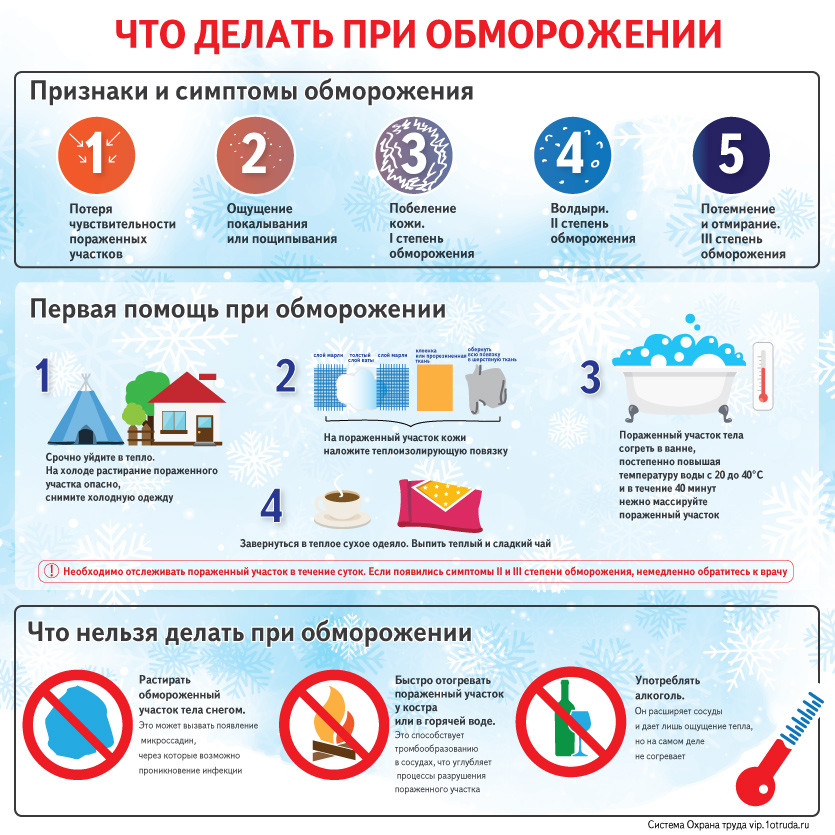 Требования к специальному помещению для обогрева указаны в пунктах 5.8 и 5.9 Методических рекомендаций МР 2.2.7.2129-06, утвержденных главным санитарным врачом 19.09.2006.Мероприятия по обустройству мест для отдыха и обогрева входят в примерный перечень мероприятий по охране труда (п. 16 приказа Минтруда от 29.10.2021 № 771н).СИЗ от холодаВыдайте сотрудникам, которые работают на открытой территории в холодный период года, комплект СИЗ от холода с учетом типовых норм выдачи СИЗ. Если сотрудники работают в условиях ветра и низкой температуры, выдайте им дерматологические средства. При температуре воздуха ниже –40 °C выдайте сотрудникам тепловые маски для защиты лица и верхних дыхательных путей (п. 5.12 Методических рекомендаций от 19.09.2006 МР 2.2.7.2129-06).ВНИМАНИЕнельзя проводить работы на открытой территории без защиты лица и органов дыхания при сочетании температуры воздуха и скорости ветра, при которых обморожение произойдет через 1 минуту.Время, через которое может произойти обморожение, определите по расчетчику.Работникам, которые длительно или постоянно выполняют работы в III, IV и особом климатических поясах, а также в высокогорных районах на высоте от 1000 метров над уровнем моря, по решению работодателя и с учетом мнения представительного органа работников дополнительно выдайте:жилет утепляющий с нагревательными элементами – одну штуку на два года или полушубок на срок, который зависит от климатического пояса;шапку-ушанку – одну штуку на три года;рукавицы меховые или вкладыши утепляющие с нагревательными элементами под перчатки или рукавицы – одну пару на два года.Приобретайте зимние СИЗ с параметрами теплоизоляции, которые зависят от климатического пояса. Значения теплоизоляционных свойств спецодежды указаны в сертификате соответствия на СИЗ, сравните эти значения с данными в таблице.Таблица. Требования к теплоизоляции СИЗ для различных климатических поясов** Таблица составлена на основе требований к средствам индивидуальной защиты и показателям их безопасности, указанным в ТР ТС 019/2011 «Технический регламент Таможенного союза. О безопасности средств индивидуальной защиты».Сроки носки теплой специальной одежды и теплой специальной обуви определите по чат-боту. Сроки указаны по Типовым нормам, утвержденным приказом Минтруда от 09.12.2014 № 997н, а климатические пояса – по ГОСТ 12.4.303-2016.Дерматологические СИЗВыдайте сотрудникам, на которых действует ветер и низкие температуры, средства для защиты кожи от негативного влияния окружающей среды в объеме 100 мл в месяц – кремы, гели, эмульсии.Если на работников воздействует ультрафиолетовое излучение свыше нормы, например, в высокогорье, выдайте средства защиты кожи от ультрафиолетового излучения. Нормативы допустимых величин ультрафиолетового излучения указаны в СанПиН 1.2.3685-21 «Гигиенические нормативы и требования к обеспечению безопасности и (или) безвредности для человека факторов среды обитания», утвержденных постановлением главного санитарного врача от от 28.01.2021 № 2.ВНИМАНИЕв высокогорных областях свыше 1000 м над уровнем моря снег удваивает уровень ультрафиолетового излучения.Средства наносят на открытые чистые участки тела после работы (п. 16 типовых норм, утв. приказом Минздравсоцразвития от 17.12.2010 № 1122н).ОтветственностьЗа нарушение температурного режима на рабочих местах инспекция труда привлечет к ответственности как за нарушение требований охраны труда – штраф от 50 000 до 80 000 руб. (ч. 1 ст. 5.27.1 КоАП).Роспотребнадзор привлечет к ответственности за нарушение санитарно-эпидемиологических требований к рабочим местам – штраф от 10 000 до 20 000 руб. или административное приостановление деятельности на срок до 90 суток (ст. 6.3 КоАП).Если в результате нарушения температурного режима пострадают сотрудники, возникнет риск уголовной ответственности для ответственного сотрудника (ст. 143 УК).
«Как организовать безопасную работу в холодное время года». М.А. Елагина
© Материал из Справочной системы «Охрана труда».
Подробнее: https://budget.1otruda.ru/#/document/16/119341/dfasixxbgf/?of=copy-9ca3336d37Период годаКатегория работ по уровнюТемпература воздуха, °СТемпература воздуха, °СТемпера-
тура поверх-Относитель-
ная влажностьСкорость движения воздуха, м/сСкорость движения воздуха, м/сэнерготрат, Втдиапазон ниже оптималь-
ных величиндиапазон выше оптималь-
ных величинностей, °Своздуха, %для диапазона температур воздуха ниже оптималь-
ных величин, не болеедля диапазона температур воздуха выше оптималь-
ных величин, не болееХолодныйIа (до 139)20,0-21,924,1-25,019,0-26,015-750,10,1Iб (140-174)19,0-20,923,1-24,018,0-25,015-750,10,2IIа (175-232)17,0-18,921,1-23,016,0-24,015-750,10,3IIб (233-290)15,0-16,919,1-22,014,0-23,015-750,20,4III (более 290)13,0-15,918,1-21,012,0-22,015-750,2          0,4Категория работТемпература воздуха, °CТемпература воздуха, °CТемпература воздуха, °CКатегория работоптимальнаяминимальнаямаксимальнаяIа. Работы, производимые сидя и сопровождающиеся незначительным физическим напряжением22–2420,0–21,924,1–25,0Iб. Работы, производимые сидя, стоя или связанные с ходьбой и сопровождающиеся некоторым физическим напряжением21–2319,0–20,923,1–24,0IIа. Работы, связанные с постоянной ходьбой, перемещением мелких (до 1 кг) изделий или предметов в положении стоя или сидя и требующие определенного физического напряжения19–2117,0–18,921,1–23,0IIб. Работы, связанные с ходьбой, перемещением и переноской тяжестей до 10 кг и сопровождающиеся умеренным физическим напряжением17–1915,0–16,919,1–22,0III. Работы, связанные с постоянными передвижениями, перемещением и переноской значительных (свыше 10 кг) тяжестей и требующие больших физических усилий16–1813,0–15,918,1–21,0Климатический поясСредняя температура воздуха зимних месяцев, °CНаиболее вероятная скорость ветра в зимние месяцы, м/сТеплоизоляция*, кв. м × °C/Вт (не менее)Теплоизоляция*, кв. м × °C/Вт (не менее)Теплоизоляция*, кв. м × °C/Вт (не менее)Теплоизоляция*, кв. м × °C/Вт (не менее)Климатический поясСредняя температура воздуха зимних месяцев, °CНаиболее вероятная скорость ветра в зимние месяцы, м/скомплекта спецодежды защитной от холодаголовного убораобувирукавицКлиматический поясСредняя температура воздуха зимних месяцев, °CНаиболее вероятная скорость ветра в зимние месяцы, м/сТеплоизоляция*, кв. м × °C/Вт (не менее)Теплоизоляция*, кв. м × °C/Вт (не менее)Теплоизоляция*, кв. м × °C/Вт (не менее)Теплоизоляция*, кв. м × °C/Вт (не менее)Климатический поясСредняя температура воздуха зимних месяцев, °CНаиболее вероятная скорость ветра в зимние месяцы, м/скомплекта спецодежды защитной от холодаголовного убораобувирукавицIА (особый)–256,80,5130,3970,4370,497IБ (IV)–411,30,6810,4470,5720,551II (III)–183,60,4420,3290,4220,403III (II)–9,75,60,3600,2950,3320,377Подробнее:Как организовать выдачу зимней спецодежды